ЗАЯВЛЕНИЕ – АНКЕТАЗаполняется печатными буквами или разборчивым почерком      Прошу зачислить меня в группу обучающихся по программе  повышения квалификации/ профессиональной переподготовки «_______________________________________________________________________________»О себе сообщаю следующее:Образование(отметить нужное знаком «V»)Квалификация/специальность по образованию____________________________________________Наименование образовательной организации, год окончания__________________________________________________________________________________________________________________Реквизиты документа об образовании: серия____________№________________________________Сфера деятельности:    С условиями обучения и оплаты согласен(на).       В соответствии с требованиями статьи 9 Федерального закона от 27.07.2006 г. № 152 ФЗ «О персональных данных» подтверждаю свое согласие на обработку всех представленных мной персональных данных (паспортные данные, фамилия, имя, отчество, год, месяц, дата и место рождения, пол, гражданство, адрес по месту регистрации, адрес фактического проживания, сведения и документы об образовании, номера личных телефонов, адрес электронной почты, фотографии, сведения о зачислении в учебное заведение, другие необходимые данные) ФГБОУ ВО «Брянский государственный инженерно-технологический университет» для получения дополнительного образования. Согласие «О персональных данных» действует в течение всего срока обучения и хранения в архиве, в соответствии с требованиями действующего законодательства Российской Федерации и может быть отозвано в письменной форме, полностью или частично, в порядке, установленном Федеральным законом от 27.07.2006 г. №152-ФЗ «О персональных данных».«___» ____________ года                                         ____________________/_____________________                                                                                                                                    (подпись)                              (расшифровка)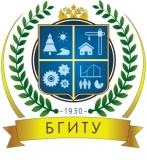 Министерство науки и высшего образования  Российской ФедерацииФГБОУ ВО «Брянский государственный инженерно-технологический университет»Заявление-анкета обучающегосяРектору ФГБОУ ВО «Брянский государственный инженерно-технологический университет»В.А. ЕгорушкинуФамилия_________________________________Имя_____________________________________Отчество_________________________________Дата рождения____________________________Место рождения__________________________Контактный телефон_______________________E-mail____________________________________Гражданство______________________________________Документ, удостоверяющий личность_______________________________________________Серия__________№______________________________Когда и кем выдан_____________________________________________________________________________________________________________________________Проживающий(ая) по адресу:____________________________________________________________________________________________________________________________________________________________________Высшее образование  Бакалавриат   СпециалитетМагистратураПодготовка кадров высшей квалификации                Среднее профессиональное образованиеСреднее образованиеРаботник предприятий и организацийРаботник образовательной организацииПедагогический работникЛицо, замещающее государственную должность и должность государственной гражданской службыБезработныйСтудент